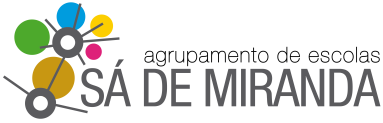 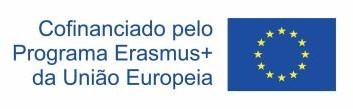 SELEÇÃO DE PARTICIPANTES PARA MOBILIDADES NO PROJETO KA101Considerações sobre o que é expectável:Os docentes envolvidos na formação assumirão a responsabilidade de participar ativamente em todas as atividades desenvolvidas no decorrer da duração do projeto.Deverão ainda elaborar um relatório referente ao curso em que participaram para divulgação junto da Comunidade EscolarDeverão desenvolver sessões de partilha com os colegas da escola/agrupamento sobre os conhecimentos que adquiriram.Critérios de seleção para mobilidade no projeto:De acordo com o documento da candidatura, os participantes devem estar altamente motivados, ter objetivos claros para a mobilidade e estar dispostos a partilhar o conhecimento e competências adquiridas no regresso da mobilidade.:“…the selected participants have to be highly motivated, have clear goals for the mobility, and be willing to share/disseminate the acquired knowledge and experience upon return;…”Os participantes deverão aceitar os acordos negociados para a mobilidade e fazer o tudo o que estiver ao seu alcance para que a mobilidade seja bem-sucedida:“… participants will comply with all the arrangements negotiated for the mobility and do her/his best to make this mobility a success; he /she will abide by the rules and regulations of the sending and host organization, its normal working hours, code of conduct and rules of confidentiality; He/she will communicate any problems that may arise and submit a report in the specified format, together with the requested supporting documentation in respect to costs, at the end of the mobility. We expect the participants not only learn how to work effectively in their own area but also transversally in the whole cluster of schools.”Assim, são critérios de seleção:Participação ativa na planificação, organização e realização de atividades extracurriculares do projeto;Disponibilidade para se deslocar ao estrangeiro por um período nunca inferior a 5 dias de formação;Competências linguísticas – língua inglesa;Competências nas TIC;Capacidade comunicativa e de relacionamento;Capacidade de trabalhar em equipa (nacional e/ou internacional);Participação em todas as reuniões de trabalho colaborativo com a equipa do Projeto;Capacidade de planificar e disseminar: compromisso em disseminar o conhecimento e experiência adquirida nas mais diversas formas (palestras, artigos, reuniões, formação...)